lMADONAS NOVADA PAŠVALDĪBA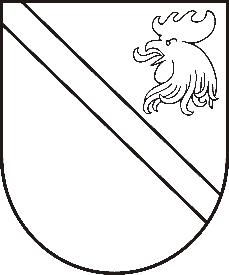 Reģ. Nr. 90000054572Saieta laukums 1, Madona, Madonas novads, LV-4801 t. 64860090, fakss 64860079, e-pasts: dome@madona.lv ___________________________________________________________________________MADONAS NOVADA PAŠVALDĪBAS DOMESLĒMUMSMadonā2019.gada 17.septembrī								Nr.403									(protokols Nr.17, 27.p.)Par zemes ierīcības projekta apstiprināšanu un zemes lietošanas mērķa noteikšanu plānotajām zemes vienībām nekustamajā īpašumā “Lejas Lubejas”, Vestienas pagasts, Madonas novadsMadonas novada pašvaldībā saņemts SIA “AMETRS” iesniegums (reģistrēts Madonas novada pašvaldībā 22.08.2019 ar Nr. MNP/2.1.3.1/19/2748) ar lūgumu apstiprināt zemes ierīkotājas Rūtas Putniņas ( zemes ierīkotāja sertifikāts ser.BA Nr.640, derīgs līdz 03.02.2024.) izstrādāto zemes ierīcības projektu nekustamā īpašuma ”Lejas Lubejas”, zemes vienību ar kadastra apz. 70960050030 un 70960050031, kas atrodas Vestienas pagastā, Madonas novadā, savstarpējo robežu pārkārtošanai, izpildot Madonas novada pašvaldības izsniegtos nosacījumus. Pamatojoties uz Zemes ierīcības likumu, MK 02.08.2016.g. noteikumiem Nr.505 “Zemes ierīcības projekta izstrādes noteikumi” 26. un 28.punktu, “Nekustāmā īpašuma valsts kadastra likuma” 9.panta pirmās daļas 1.punktu, 20.06.2006. MK noteikumiem Nr.496 “Nekustamā īpašuma lietošanas mērķu klasifikācijas un nekustamā īpašuma lietošanas mērķu noteikšanas un maiņas kārtība” pirmās daļas 2 punktu, ņemot vērā 17.09.2019. Finanšu un attīstības jautājumu komitejas atzinumu, atklāti balsojot: PAR – 11 (Agris Lungevičs, Ivars Miķelsons, Andrejs Ceļapīters, Antra Gotlaufa, Artūrs Grandāns, Gunārs Ikaunieks, Valda Kļaviņa, Rihards Saulītis, Inese Strode, Aleksandrs Šrubs, Gatis Teilis), PRET – NAV, ATTURAS – NAV, Madonas novada pašvaldības dome  NOLEMJ:Apstiprināt SIA “AMETRS” 2019.gada 14.augustā Madonas novada pašvaldībā iesniegto zemes ierīcības projektu, nekustamā īpašuma ”Lejas Lubejas”, zemes vienību ar kadastra apz. 70960050030 un 70960050031, kas atrodas Vestienas pagastā, Madonas novadā, savstarpējo robežu pārkārtošanai.  Zemes vienību sadalījuma robežas noteikt saskaņā ar zemes ierīcības projekta grafisko daļu (1.pielikums), kas ir šī lēmuma neatņemama sastāvdaļa.Plānotajai (projektētai) zemes vienībai ar kadastra apzīmējumu 7096 005 0136 piešķirt nosaukumu “Pļavas Lubejas”, Vestienas pagasts, Madonas novads, un noteikt zemes lietošanas mērķi – zeme uz kuras galvenā saimnieciskā darbība ir lauksaimniecība, NĪLM kods 0101, 36.6 ha platībā.Plānotai (projektētai) zemes vienībai ar kadastra apzīmējumu 7096 005 0135, atstāt nosaukumu “Lejas Lubejas”, Vestienas pagasts, Madonas novads, un noteikt zemes lietošanas mērķi – zeme uz kuras galvenā saimnieciskā darbība ir lauksaimniecība, NĪLM kods 0101, 24.4 ha platībā.Plānotai (projektētai) zemes vienībai ar kadastra apzīmējumu 7096 005 0138, atstāt nosaukumu “Lejas Lubejas”, Vestienas pagasts, Madonas novads, un noteikt zemes lietošanas mērķi – zeme uz kuras galvenā saimnieciskā darbība ir mežsaimniecība, NĪLM kods 0201, 7.4 ha platībā.Plānotai (projektētai) zemes vienībai ar kadastra apzīmējumu 7096 005 0137, apstiprināt adresi “Gaterītis”, Vestienas pagasts, Madonas novads, un noteikt zemes lietošanas mērķi – rūpnieciskās ražošanas uzņēmumu apbūve, NĪLM kods 1001,  0.2 ha platībā.Saskaņā ar Administratīvā procesa likuma 188.panta pirmo daļu, lēmumu var pārsūdzēt viena mēneša laikā no lēmuma spēkā stāšanās dienas Administratīvajā rajona tiesā.Saskaņā ar Administratīvā procesa likuma 70.panta pirmo daļu, lēmums stājas spēkā ar brīdi, kad tas paziņots adresātam.Domes priekšsēdētājs						A.Lungevičs